Publicado en Granada el 04/12/2019 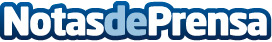 MARGen: Curar el cáncer de mama y preservar la fertilidadDos trabajos científicos recomiendan preservar la fertilidad de las mujeres con cáncer de mama, congelando (vitrificando) sus óvulos antes de iniciar el tratamiento. Aunque el cáncer de mama no afecta directamente los órganos reproductivos de la mujer, los tratamientos para combatir esta enfermedad suelen tener consecuencias graves en la función reproductivaDatos de contacto:María Guijarro622836702Nota de prensa publicada en: https://www.notasdeprensa.es/margen-curar-el-cancer-de-mama-y-preservar-la Categorias: Nacional Medicina Sociedad Medicina alternativa http://www.notasdeprensa.es